新 书 推 荐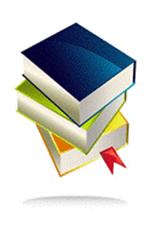 中文书名：《蓝票》英文书名：BLUE TICKET作    者：Sophie Mackintosh出 版 社：Doubleday代理公司：David Higham /ANA/Vicky Wen页    数：272页出版时间：2020年6月代理地区：中国大陆、台湾审读资料：电子稿类    型：小说内容简介：    《蓝票》是一部十分贴近当下的小说，它的节奏和主题都是由作者精心构思的。苏菲·麦金托什（Sophie Mackintosh）敢于尝试和挑战自己的写作，也敢于面对令人不安的事实。    我是一个温血的雌性动物。我是一个体内带有另一个玩偶的玩偶。我就像那只鸡，那只我某天把它开膛破肚，却发现自己忘记摘除它的内脏的那只鸡，在它的胃袋里，还装着它最后的晚餐……    谁也没有办法预测，何时会轮到你，但是按照那些爱耍阴谋诡计的姑娘们的说法，如果你想快点儿的话，就要多喝牛奶，多吃黄油。和这些小道消息相比，有一件事情确定无疑，那就是等待结束之后：当那一抹红色降临到你的内裤上时，你必须穿上你的礼服，前往最近的抽奖站。    卡拉（Calla）知道彩票是怎么运作的。每个人都一样。在你第一次流血的那一天，你要到抽奖站去弄清楚你将成为一个怎样的女人。一次简单的碰运气：白票还是蓝票白票将给你带来孩子。蓝票则给你带来自由。    这种碰运气，可以把你从可怕的选择压力中释放出来，但是，一旦你拿到了票据，你就没有回头路了。如果你赋予的生命是错误的呢？如果你觉得自己不值得或没有资格拥有这样的生活呢？当走到了这一步，会发生什么呢？    《蓝票》以苏菲特有大气的、富于感情的、时而带有克罗南伯格式散文风格的文笔娓娓道来，无论从文学上还是商业上，都有巨大的可能获得成功。作者简介：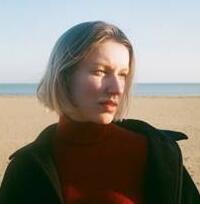 苏菲·麦金托什（Sophie Mackintosh） 是备受评论界好评的处女作小说《水疗法》（The Water Cure）的作者，这部作品入围了2018年布克奖长名单，并荣获了贝蒂·查斯克奖（Betty Trask Award）。她的小说和散文发表在《格兰塔》（Granta）、《纽约时报》（The New York Times）、《白回顾杂志》（The White Review）、和《激烈飞行》（The Stinging Fly）等报刊杂志上。苏菲·麦金托什的处女作《水疗法》已经授权捷克、俄罗斯、土耳其和中国。谢谢您的阅读！请将回馈信息发送至：文清（Vicky Wen）安德鲁﹒纳伯格联合国际有限公司北京代表处北京市海淀区中关村大街甲59号中国人民大学文化大厦1705室, 邮编：100872
电话：010-82449185传真：010-82504200Email: Vicky@nurnberg.com.cn网址：www.nurnberg.com.cn微博：http://weibo.com/nurnberg豆瓣小站：http://site.douban.com/110577/微信订阅号：ANABJ2002